Activity Mat 4a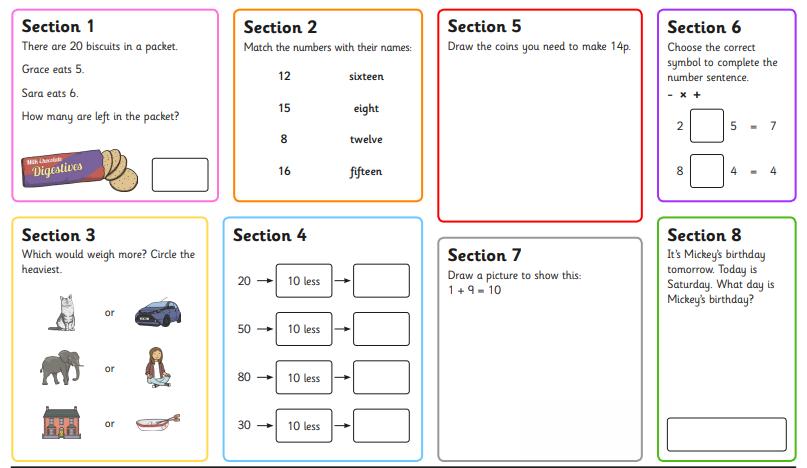 Activity Mat 4b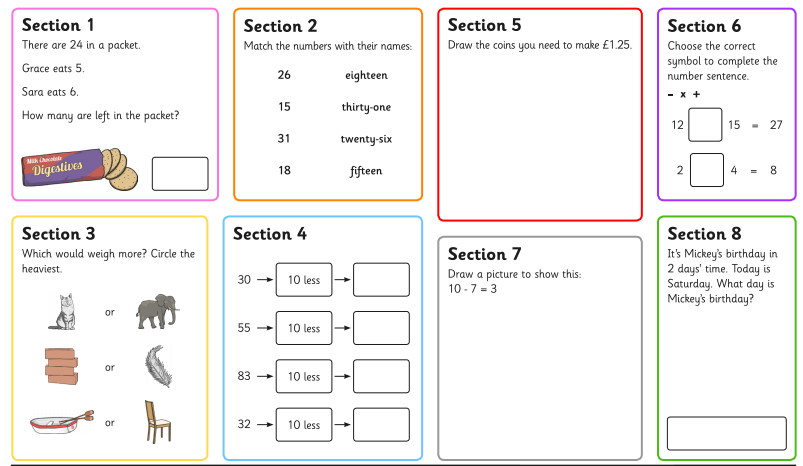 Activity Mat 4c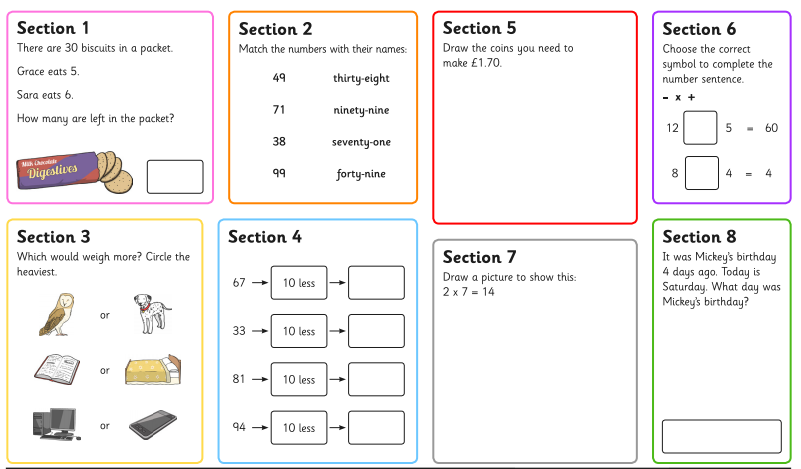 Activity Mat 4a - answers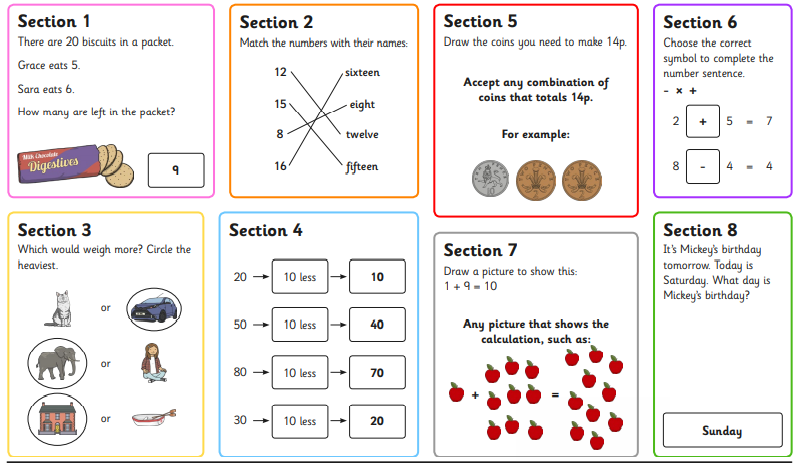 Activity Mat 4b - answers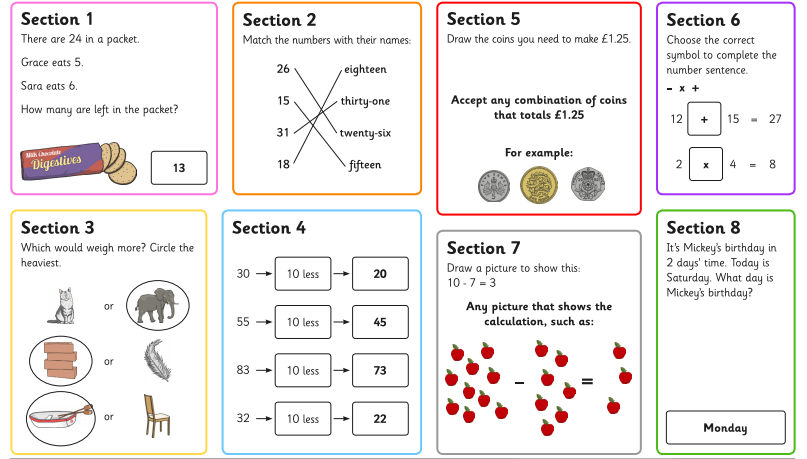 Activity Mat 4c - answers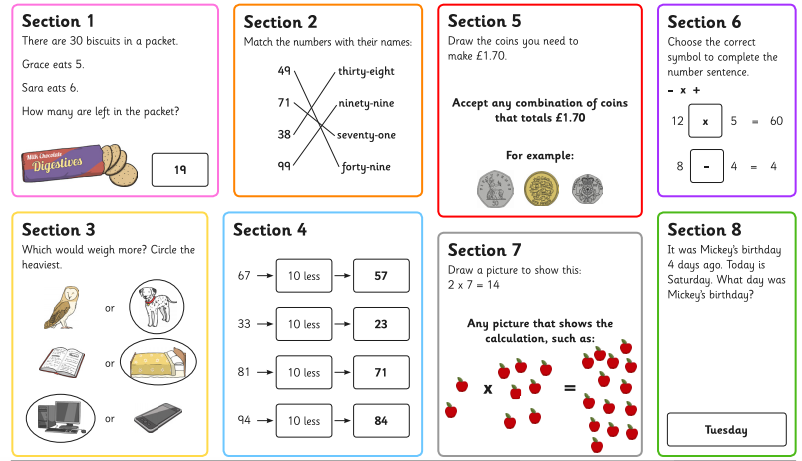 